Weick, M., Vasiljevic, M., & Sedikides, C. (in press). Taming the lion: How perceived worth buffers the detrimental influence of power on aggression and conflict. Frontiers in Psychology.Taming the Lion: How Perceived Worth Buffers the Detrimental Influence of Power on Aggression and Conflict  Mario WeickUniversity of KentMilica VasiljevicUniversity of CambridgeConstantine SedikidesUniversity of SouthamptonMario Weick, School of Psychology, University of Kent, Canterbury, Kent, CT2 7NP, UK; Milica Vasiljevic, Institute of Public Health, University of Cambridge, Cambridge, CB2 0SR, UK; Constantine Sedikides, Center for Research on Self and Identity, Psychology Department, University of Southampton, Southampton, SO17 1BJ, UK. The conceptual model and narrative interpretations of empirical data appearing in this article were presented by the first author as part of an internal academic seminar series at the School of Psychology, University of Kent, on 4th June 2013. The research reported in this article was supported by an Economic and Social Research Council (ESRC) grant PTA-026-27-1908 to the first author. We thank Sam Edwards, Kirsty Goss, Lewis Hanney, Ben Highway, Chloe Horgan, Hang Nguyen, Nasir Mehmood, Sharin Schwan, Aryana Shirazi, Patrick Sweeney, Sadie Tuttle, Francesca Ward, Gregory Wong, Hao Wong, and Ting Wong for their assistance with conducting the studies presented in this report. Correspondence concerning this article should be addressed to Mario Weick, School of Psychology, University of Kent, Canterbury, Kent, CT2 7NP; Email: m.weick@kent.ac.uk.AbstractContrary to conventional wisdom, there is little empirical evidence that elevated power, by default, fuels conflict and aggression. Instead, previous studies have shown that extraneous factors that lower powerholders’ perceived worth, making powerholders feel inferior or disrespected, seem to be necessary to ‘unleash’ power’s dark side and trigger aggression and conflict. However, this past work has largely neglected that power boosts individuals’ perceptions of worth, and as such these variables are not independent. The present research sought to address this oversight, thereby providing a more nuanced account of how perceived worth stifles aggression and conflict tendencies in powerholders. Focusing on self-esteem (Study 1) and status (Study 2) as two interrelated facets of perceived worth, we report primary and secondary data indicating that perceived worth acts as buffer and counters aggression as well as more general conflict tendencies in powerholders. By providing evidence for a suppression effect, the present findings go beyond the moderations identified in prior work and demonstrate that perceptions of worth are critical to understanding the link between power on the one hand, and aggression and conflict on the other. We conclude by discussing the social regulatory function of perceived worth in hierarchical relations. Keywords: power, worth, self-esteem, status, aggression, conflictTaming the Lion: How Perceived Worth Buffers the Detrimental Influence of Power on Aggression and Conflict  Since power over human beings is shown in making them do what they would rather not do, the man who is actuated by love of power is more apt to inflict pain than to permit pleasure. – Betrand Russell, Nobel Lecture, 1950The notion that power transforms people into fiends is pervasive and a unifying theme in Plato’s Republic, Shakespeare’s Macbeth, and Machiavelli’s The Prince. The image of malevolent and coercive power-figures also resonates with Kipnis’s early studies on the corrupting effects of power and Zimbardo and colleagues’ prison experiment (Haney, Banks, & Zimbardo, 1973; Kipnis, 1976). However, sociological studies show that conflicts are often less, rather than more, common among rich and wealthy individuals as well as communities (Browne, Salomon, & Bassuk, 1999; Sampson, Raudenbush, & Earls, 1997; Williams, 1994). Contrary to Lord Acton’s famous assertion that absolute power corrupts absolutely, high levels of incidental power can sometimes prevent abuse (Sachdev & Bourhis, 1985) and reduce, rather than increase, vengeance in persons who are accustomed to power (Strelan, Weick, & Vasiljevic, 2014). The present article seeks to clarify the vagarious relation between power on the one hand, and aggression/conflict on the other. We argue that the key to understanding this relation lies in the role of powerholders’ perceived worth, that is, the extent to which powerholders feel liked and respected in their own eyes (self-esteem) and in the eyes of others (status).How Power Facilitates Conflict and Aggression in TheoryPower implies control over outcomes and resources, and affords the ability to administer or withhold punishment (Keltner, Gruenfeld, & Anderson, 2003). Power predisposes individuals to take decisive actions (Galinsky, Gruenfeld, & Anderson, 2003), liberated from constraints and concerns over the consequences of such actions (Anderson & Galinsky, 2006; Overbeck, Tiedens, & Brion, 2006). Perhaps unsurprisingly, then, power blunts individuals’ sensitivity to the feelings of others (Uskul, Paulmann, & Weick, 2015; Van Kleef et al., 2008) and reduces the tendency to take others’ perspectives (see Galinsky, Rucker, & Magee, 2016, for a review). In interpersonal relations, those in power are often less invested (Righetti et al., 2015) and are spontaneously inclined to stand their ground when challenged (Weick, McCall, & Blascovich, 2017). For example, fleeting experiences of high (vs. low) power can cause individuals to confront interaction partners who seek to impose themselves through their non-verbal behavior (Weick et al., 2017). Similarly, testosterone, a substance found in greater concentration in powerful individuals (Dabbs & Dabbs, 2000), exacerbates individuals’ striving for interpersonal dominance (Mazur & Booth, 1998; Pfattheicher, 2016; but see Eisenegger, Naef, Snozzi, Heinrichs, & Fehr, 2010, for conflicting evidence). Dominance and aggression, in this view, provides a route for powerholders to exert influence and reinforce their hierarchical standing, but also to set an example and signal to others to fall in line (Mooijman, van Dijk, Ellemers, & Van Dijk, 2015).Taken together, the circumstances and behavioral tendencies engendered by high levels of power should, in theory, provide a breeding ground for conflict and aggression, which we define here as competitive or opposing actions (Conflict, n.d.) and as the tendency to cause physical or psychological harm (Berkowitz, 1993; Bushman & Anderson, 2001), respectively. For example, conflict and aggression increase to the extent that people do not care about the consequences of their actions, have less regard for others, and fail to take others’ perspectives into account (Bandura, 1973; Galinsky, 2002; De Wied, Branje, & Meeus, 2007; Richardson, Green, & Lago, 1998; Richardson, Hammock, Smith, Gardner, & Signo, 1994)—all established consequences of power as we reviewed above. This negative view of the consequences of power is also reflected in beliefs and expectations that aggression is often directed downwards (Moon, Weick, & Uskul, 2017), which may be linked to the presumption that powerholders do not face any penalties for their actions (Mondillon et al., 2005). However, as discussed below, this negative view of power is often a poor reflection of reality. It is important to pause and also reflect on the rationale for discussing conflict alongside aggression in the context of power relations. Four out of five common responses to conflict involve aggression (Straus et al., 1996). At the workplace, meta-analytic evidence indicates that conflict is a strong predictor of aggression (Hershcovis et al., 2007). In children, conflict correlates with frequency of aggression to such an extent that the two constructs are essentially indistinguishable (.69 < rs < .85; Shantz, 1986). Thus conflict describes a situation where people’s thoughts and actions are pitted against others’ thoughts and action, and this situation more often than not translates into aggression.   How Power Facilitates Conflict and Aggression in Practice Empirically the influence of power on conflict and aggression is not as clear-cut as one might assume. For example, studies on romantic relationships sometimes find high power, and sometimes low power, to be associated with conflict and aggression (Bentley, Galliher, & Ferguson, 2007; Rogers, Bidwell, & Wilson, 2005). In other social settings, powerholders only appear to aggress against others when they are predisposed to do harm (Chen, Lee-Chai, & Bargh, 2001), or when their position is insecure or unstable (Georgesen & Harris, 2006; Strelan et al., 2014). This suggests that power may only foster conflict and aggression in some circumstances. Indeed, power heightens aggression when it coincides with greater levels of self-perceived incompetence (Fast & Chen, 2009). Similarly, individuals occupying influential roles that do not command respect and admiration are more inclined to exhibit demeaning behaviors towards others; such behaviors are absent when individuals occupy roles that command respect and admiration, or non-influential roles (Fast, Halevy, & Galinsky, 2012). Subsequent studies replicated and extended these findings, showing that high power and low social worth (i.e., status) combine to predict conflict in work settings (Anicich, Fast, Halevy, & Galinsky, 2016). 	Taken together, although power may confer a propensity to aggress and impose oneself on others, there is little evidence for a direct link between power and aggression in the absence of moderating factors. Aggression often stems from concerns about one’s worth (Baumeister, Smart, & Boden, 1996), which appears to be a key ingredient for triggering negative responses in powerholders. For example, boosting individuals’ self-esteem counters aggression in powerholders who lack competence (Fast & Chen, 2009). Similarly, increasing powerholders’ perceptions of social worth (i.e., status) contributes to reduced interpersonal conflict at the workplace (Anicich et al., 2016). This is consistent with the view that powerholders who enjoy others’ respect and admiration do not need to resort to using force and intimidation to influence others (Cheng, Tracy, Foulsham, Kingstone, & Henrich, 2013). Thus, perceived worth seems to play a critical role in the link between power and aggression/conflict. The Forgotten Link: Power Boosts Individuals’ Perceived WorthPrevious work has treated powerholders’ perceived worth as a factor that is independent of power, focusing on how power combined with a lack of perceived worth may foster aggression and conflict (Figure 1a). This perspective overlooks the fact that being respected by others (i.e., having high status or social worth) is conducive to upwards mobility (Anderson, Hildreth, & Howland, 2015; Fragale, Overbeck, & Neale, 2011). What is more, power frequently confers admiration and respect in the eyes of others (Magee & Galinsky, 2008) and bolsters perceptions of competence and efficacy, thereby providing a means to exert influence over others (Anderson, Brion, Moore, & Kennedy, 2012; Fiske, 2010; Sande, Ellard, & Ross, 1986). Perhaps not surprisingly, then, power boosts self-esteem (Wojciszke & Struzynska–Kujalowicz, 2007), in keeping with theoretical perspectives positing that self-esteem functions as a monitor to track one’s social worth (Leary & Baumeister, 2000; Mahadevan, Gregg, & Sedikides, 2018; Mahadevan, Gregg, Sedikides, & De Waal-Andrews, 2016). Thus, self-esteem and status are closely related constructs in the context of power, and reflect the extent to which people feel liked and respected.Perceptions of worth reduce the need to assert oneself through coercion (Cheng et al., 2013; Donnellan, Trzesniewski, Robins, Moffitt, & Caspi, 2005; Tesser, 2001) and render individuals less sensitive to threats to the self (Green, Sedikides, & Gregg, 2008; Harmon-Jones et al., 1997; Sivanathan & Pettit, 2010). If having power provides greater scope for conflict and aggression, yet at the same time boosts individuals’ perceived worth, then the end-result could be a null effect (i.e., the absence of co-variation between power and aggression/conflict), similar to what has been observed in previous work. Stated otherwise, the heightened sense of worth that accompanies power may counter aggression/conflict tendencies in powerholders (Figure 1b). Statistically, this suppression hypothesis implies that power exerts a (negative) indirect effect on aggression/conflict via perceived worth, which counters the (positive) direct effect of power on aggression/conflict (MacKinnon, Krull, & Lockwood, 2000). The suppression hypothesis is consistent with literature showing that the destructive quality of power arises from a combination of high power and low perceived worth. However, the suppression hypothesis extends previous accounts of power and aggression by taking into consideration the link between power and perceived worth (Anicich et al., 2016; Fast & Chen, 2009; Fast et al., 2012). Stated differently, we maintain that  baseline differences in low and high power individuals’ perceived worth are psychologically and behaviorally meaningful and need to be considered toward understanding of the link between power on the one hand, and aggression and conflict on the other. We hasten to add that not all facets of perceived worth may suppress powerholders’ aggression tendencies—an issue to which we return more fully in the General Discussion. To foreshadow our exposition, studies show that both low levels of global self-worth and high levels of threatened egotism associated with exaggerated pride are conducive to aggression (Diamantopoulou, Rydell, & Henricsson, 2008). In our empirical work reported below, we focus on the benefits of perceived worth for stifling aggression/conflict tendencies, leaving it for future research to address factors that mediate the destructive effects of social power. We also acknowledge that the link between perceived worth—as measured by self-esteem—and aggression has not been without controversy (Bushman & Baumeister, 2009). However, large-scale cross-sectional surveys (Papadakaki, Tzamalouka, Chatz, 2009; Van Zalk & Van Zalk, 2015), longitudinal surveys (Orth & Robins 2014), as well as studies of offenders (Garofalo, Holden, Zeigler-Hill, & Velotti, 2016), give considerable credence to the notion that perceived worth stifles, and perceived worthlessness exacerbates, interpersonal frictions.= Insert Figure 1 about here =The Present ResearchThe aim of our research was to provide a more complete account of how power contributes to aggression and conflict, taking into consideration the relation between power and perceived worth (Figure 1b). To this end, we conducted two studies focusing on self-esteem (Study 1) and status (Study 2) as two interlinked facets of perceived worth (Leary, Tambor, Terdal, & Downs, 1995; Mahadevan et al., 2016, 2018), and examining the contributions of these variables in buffering the influence of power on aggression and conflict—a suppression hypothesis. In Study 2, we report primary data that provide a replication and extension of Anicich et al.’s (2016) Studies 1 and 4, which measured power, status, and conflict. Anicich et al.’s analyses focused on the interactive effects of power and status depicted in Figure 1a. In contrast, in Study 2 reported below, we re-examine and extend Anicich et al.’s results and combine them with our own primary data in a meta-analysis to test our novel suppression hypothesis (Figure 1b). We adopt a meta-analytic approach to provide a further test of our model and to enhance the robustness of our findings, in keeping with a cumulative perspective on scientific discovery (Cumming, 2014).We determined a priori sample sizes for all primary studies. Further, studies were adequately powered (1-β > 80%) to test our theoretical model and probe medium (Study 1) and small-to-medium sized (Study 2) associations between the study variables. However, sample sizes were insufficient to provide precise estimates of population parameters—a task reserved for future research (Schönbrodt & Perugini, 2013). We carried out data collection in accordance with recommendations of the British Psychology Society Code of Ethics and Conduct. All participants provided written informed consent as per the Declaration of Helsinki. The studies and protocols were approved by the Ethics Committee of the School of Psychology, University of Kent.Study 1In Study 1, a correlational investigation, we focused on self-esteem as an indicator of perceived worth. Following examples from previous work (Donnellan et al. 2005, Study 3; Fast & Chen, 2009, Study 1), participants completed standard measures of power, self-esteem, and aggression. We hypothesized that power would be associated with heightened self-esteem, which in turn would counter aggression tendencies. Put differently, we hypothesized that controlling for the negative indirect of power via self-esteem would unveil a positive (direct) relation between power and aggression, which would otherwise be masked by self-esteem acting as a suppressor (MacKinnon et al., 2000). MethodParticipants and design. One hundred adults (70 females; MAge = 21.73, SDAge = 2.82) University of Kent volunteers took part in this study. We recruited them through opportunity sampling in the library and other public areas on campus. We offered no payment or course credit. Most participants were students (96%) and enrolled in non-psychology degree programmes (93%); 75% were Caucasian, 11% Black, 9% Asian, and 5% had a mixed ethnic background. Procedure and materials. An experimenter unaware of the hypothesis instructed participants to complete a questionnaire booklet that contained all study materials, the order of which we counterbalanced. We assessed power with an 8-item scale (‘I can get others to do what I want’; 1 = disagree strongly to 7 = agree strongly; Anderson, John, & Keltner, 2012). We assessed perceived worth with Rosenberg’s (1965) 10-item self-esteem scale (‘I take a positive attitude toward myself’; 1 = disagree strongly to 7 = agree strongly). Lastly, we assessed aggression with the 12 item Short-Form Buss-Perry Aggression Questionnaire (‘Given enough provocation, I may hit another person’; 1 = not at all characteristic of me to 6 = extremely characteristic of me; Bryant & Smith, 2001). Results and DiscussionWe created single indices of power (α = .88, M = 4.83, SD = .82), self-esteem (α = .79, M = 5.15, SD = 1.11), and aggression (α = .84, M = 2.67, SD = 1.04). As anticipated, power shared no overall (i.e., zero-order) relation with aggression, B = .12 [-.13, .37], SE = .13, t(98) = .93, p = .354, r = -.09 [-.29, .10]. (We provide 95% confidence intervals in square brackets for regression coefficients and effect sizes, respectively.) Meanwhile, power was positively related to self-esteem, B = .29 [.15, .42], SE = .07, t(98) = 4.16, p < .001, r = .39 [.21, .54], and self-esteem was negatively related to aggression, B = -.34 [-.52, -.17], SE = .09 , t(98) = -3.86, p < .001, r = -.36 [-.52, -.18]. The indirect effect of power on aggression via self-esteem was significant, ZSobel = -3.17, p = .002. To find out if the (negative) indirect effect masked a positive (direct) effect of power on aggression, we regressed aggression scores on the measures of power and self-esteem; both power (B = .35 [.10, .60], SE = .13, t(97) = 2.79, p = .006, rsemi-partial = .25 [.06, .43]) and self-esteem (B = -.44 [-.63, -.26], SE = .09, t(97) = -4.76, p < .001, rsemi-partial = -.43 [-.58, -.26]) emerged as significant predictors. Given that the (negative) indirect effect is directionally opposite to the (positive) direct effect of aggression controlling for self-esteem, the overall pattern of results in consistent with a suppression effect. In other words, elevated self-esteem countered the positive association between power and aggression (Figure 2a). 	= Insert Figure 2 about here =These findings provide, for the first time, an indication that power-associated increases in self-esteem may mitigate the negative influence of power on aggression. At the same time, the correlational nature of the data makes it impossible to ascertain the direction of the observed effects (Fiedler, Harris, & Schott, 2018). For example, we are in no position to rule out that aggression (as predictor) had a positive direct effect on perceptions of power (as outcome), and a negative indirect effect via self-esteem (as mediator/suppressor), which would be akin to flipping Figure 1b on a horizontal axis. Establishing the causal direction of our suppression model necessitates an experimental approach (Fiedler et al., 2018), manipulating different levels of power and assessing variations in the mediator/suppressor and in the outcome variables. Hence, in Study 2, we adopted the said experimental approach. It is worth noting that the present findings are situated in an extant literature, which shows that manipulating different levels of power leads to variations in the mediator/suppressor (self-esteem), but it does not affect the outcome variable (aggression) in absence of other moderating factors (Fast & Chen, 2009; Wojciszke & Struzynska–Kujalowicz, 2007). 	Our previous study used self-esteem as a marker of worth, which is linked to one’s social standing (Leary & Baumeister, 2000; Mahadevan et al., 2016, 2018). In our next study, we examine status as a marker of social worth in a group setting. We also focus on conflict as a broader construct that allows examination of how perceived worth buffers against deleterious interpersonal consequences of power. Study 2In Study 2, an experimental investigation, participants took part in small group interactions, and were assigned to a high power or low power role. We hypothesized that, relative to those in a low power role, participants in a high power role would experience greater status in the group, which in turn would buffer against conflict. Put otherwise, we expected to observe a negative indirect effect of power on conflict via status, which would mask a positive direct effect of power on conflict. As noted earlier, the present study provides a replication and extension of Anicich et al.’s (2016) Studies 1 and 4, which measured power, status, and conflict. Here, we re-examine Anicich et al.’s results to test our suppression hypothesis (Figure 1b). Below, we first report the outcome of our primary research before moving on to a meta-analytic synthesis of all primary and secondary data (for a similar approach, see: Leach & Weick, 2017; Leach, Weick, & Lammers, 2018). For ease of reference, we also provide brief summaries of the methods employed by Anicich et al. MethodParticipants and design (primary data). Two hundred and sixty adults (220 females; MAge = 19.55, SDAge = 2.82) recruited from University of Kent took part in return for course credits or a monetary incentive (~$25). All participants were students, with 67% majoring in psychology. Also, 83% identified their ethnicity as Caucasian, 6% as Asian, 6% as Black, and 5% as mixed.  Participants were assigned to one of 65 same-sex, same-ethnicity, 4-member groups. Within each group, two participants were randomly assigned to a high power role (managers) and two to a low power role (assistants). Participants and design (secondary data). Anicich and colleagues (2016) gathered data from 86 adults recruited from a national database in Study 1 (53 women; MAge = 37.84, SDAge = 10.53), and 128 employees from a federal agency in Study 4 (38 females; MAge = 45.53, SDAge = 9.13).Procedure and materials (primary data). We conducted the study in a controlled, laboratory environment. Upon arrival, an experimenter unaware of the hypothesis instructed participants that they would perform tasks in groups of four. Following a short introduction to the other group members, two participants were randomly assigned to the role of managers, and two to the role of assistants, by means of a lottery. The managers’ task was to pass on instructions to assistants and to oversee the assistants’ work. To ascertain the success of the power manipulation, participants indicated how much in charge they were in the group task, and how much influence they had over the other team members (1 = not at all, 9 = very much). All participants then met for approximately 40 minutes to work on a series of unrelated creative problem exercises, similar to those commonly used in creativity research (Wallach & Kogan, 1965). The two managers took turns instructing the two assistants and monitoring the time allotted to each group task. After the exercises, participants returned to individual rooms, where they completed a questionnaire evaluating their interactions. Two 7-point scales assessed participants’ status in the group: ‘To what extent did the other group members ‘look up’ to you?’, and ‘What was your status in the group?’ (1 = not at all, very low to 7 = very much, very high). In addition, four items adapted from Janssen, Van de Vliert, and Veenstra (1999) assessed perceived conflict with other group members who occupied a different role: ‘The personal relationship with the managers [assistants] was excellent,’ ‘I did not get on personally with the managers [assistants],’ ‘I regularly took divergent viewpoints on the issues involved,’ ‘I had often very different ideas than the managers [assistants] in important matters’ (1 = extremely inaccurate to 7 = extremely accurate). In an exploratory practice, we asked participants to respond to these items both from their own perspective (‘I did not get on with the managers [assistants] and from the perspective of the other group members (‘The managers [assistants] did not get on with me’). Procedure and materials (secondary data). Anicich and colleagues (2016) asked participants to indicate whether they had the authority to hire/fire others, which served as a dichotomous measure of power in Study 1, or whether employees had control over valuable resources that others in the organization need and/or the ability to administer rewards and punishments, which served as a single-item measure of power in Study 4. To measure status, they asked participants to respond to four items in Study 1 (e.g., ‘To what extent does your position at work give you high status in the eyes of others?; α = .68), and a single-item scale in Study 4 (the amount of ‘respect, admiration, and prominence you possess in the eyes of others’). Finally, they assessed conflict with three items such as ‘I often have personal disagreements with others at my place of work’ (α = .92) in Study 1, and with four items such as ‘How frequently are there conflicts about ideas among people you work with?’ (α = .87) in Study 4. Results (Primary Data)For the manipulation check, the response of one participant was missing, and so we substituted it with the mean response of the other team-members in the same role (manager). As individuals’ responses (level 1) were nested within teams (level 2), we used multi-level modelling to estimate random intercepts and slopes wherever possible and irrespective of whether random effects were significant or not, in order to counter Type I error inflation (Barr, Levy, Scheepers, & Tily, 2013). Only where model estimates did not converge, we excluded random effects. To facilitate results presentation, our discussion focuses on fixed effects obtained using REML. We derived effect sizes from t-values and obtained degrees of freedom via Satterthwaite’s approximation. As in Study 1, we provide 95% confidence intervals in square brackets. Manipulation check. We regressed perceived power (r = .89, M = 5.67, SD = 2.48) on a dummy variable representing the two power conditions (low power: D1 = 0, high power: D1 = 1), which confirmed that the managers (M = 7.78, SD = .89) felt they had more power than the assistants (M = 3.57, SD = 1.61), coeff = 4.21 [3.90, 4.53], SE = .16, t(258) = 26.14, p < .001, r =.85 [.82, .88]. The manipulation was effective.Main analysis. At first, we created single indices of status (α = .79, M = 5.15, SD = 1.11) and conflict (α = .78, M = 2.74, SD = .84) after reverse coding negatively worded items. We then proceeded to examine the overall (i.e., zero-order) relation between power and conflict. In keeping with Study 1, there was no indication that team members in high power roles (D1 = 1) got on less well with others compared to team members in low power roles (D1 = 0), coeff = .09 [-.11, .29], SE = .10, t(194.00) = .90, p = .368, r = .07 [-.08, .20]. However, participants in a high power role felt they had more status than participants in a low power role, coeff = .37 [.08, 1.14], SE = .12, t(258.00) = 3.04, p = .003, r = .19 [.07, .30], and the higher the status of team members in the group, the less they experienced conflict in their team, coeff = -.20 [-.30, -.10], SE = .05, t(250.18) = -3.92, p < .001, r = -.24 [-.35, -.12]. A Sobel test confirmed that the negative indirect effect of power on conflict via perceived status was significant, ZSobel = 2.46, p = .014. In a final step, we sought to isolate the direct effect of power on conflict, controlling for the indirect effect of power via status. To this end, we regressed conflict scores on both power and status. The results revealed that elevated status stifled conflict (coeff = -.22 [-.32, -.11], SE = .05, t(250.00) = -4.19, p < .001, rsemi-partial = -.26 [-.36, -.14]), whereas elevated power exacerbated conflict (coeff = .17 [-.03, .37], SE = .10, t(195.78) = 1.72, p = .088, rsemi-partial = .12 [-.02, .26), although the latter effect was marginal. All in all, the results are consistent with our suppression model (Figure 2b).As a means of providing a further critical test of our results, we also examined an (unpredicted) conceptual model whereby power (X) impacts perceived status (Y) via conflict (Z). This yielded no evidence for suppression or mediation; ZSobel = 0.88, p = .378, for the indirect pathway. Note that, because power was manipulated experimentally, there are no other viable alternatives to describe the causal relation among power, status, and conflict. Results (Meta-Analysis)	In a final step, we sought to establish the robustness of our findings through a meta-analysis that incorporates a re-examination of Anicich et al.’s (2016) results (Cumming, 2014). First, we calculated effect sizes (r) for the overall (i.e., zero-order) association between power and conflict, for the association between power and perceived worth (status), and for the unique associations (semi-partial r) between power and perceived worth on the one hand, and conflict on the other. We compiled this information from statistics reported in Anicich et al. (2016). We then conducted a fixed effects meta-analysis to derive estimates of the combined effect sizes (nTotal = 474). As can be seen in Table 1, power shared no zero-order relation with conflict, rCombined = .01, pCombined = .772. However, elevated power was associated with increased status, which in turn shared a negative association with conflict. The indirect (negative) effect of power on conflict via status was significant at the meta-level, ZSobel = 4.01, p < .001. Furthermore, controlling for variations in status unveiled a (positive) direct association between power and conflict, rCombined = .10, pCombined = .067. Thus, the suppression pattern observed in our primary research appears to be indicative of a more general phenomenon.Table 1.Study-level and meta-level pathways predicting conflict from power and status (Study 2).NB: ‘r = semi-partial correlation coefficient. All p-values are two-tailed. For the fixed effects meta-analysis, studies are weighted by sample size (n).General DiscussionThose who wield power are thought to be more likely to aggress and spur conflict than those who do not wield power (Mondillon et al., 2005; Moon et al., 2017). However, contrary to this pervasive supposition, such a relation between power and aggression/conflict has not been borne out in the empirical literature (Bentley et al., 2007; Fast & Chen, 2009; Fast et al., 2012; Georgesen & Harris, 2006; Rogers et al., 2005; Strelan et al., 2014). We hypothesized that one reason for this null effect is the buffering influence of heightened worth that often accompanies power, which provides a buffer against threats to the self (Green et al., 2008) and reduces the need to assert oneself through coercion (Cheng et al., 2013). The results of two studies were consistent with this hypothesis. In Study 1, we found a positive (direct) association between power and aggression. However, this association was suppressed and indeed nullified by perceived worth (here: self-esteem), which shared a positive association with power, and a negative association with aggression. In Study 2, we conceptually replicated this finding. Drawing on primary and secondary data, we obtained evidence for perceived worth (here: status) acting as a suppressor and countering an otherwise positive association between power and conflict. Prior work has indicated that aggression and conflict are likely to ensue when powerholders’ worth is threatened (Fast & Chen, 2009; Georgesen & Harris, 2006). The present findings fit with and extend prior work by demonstrating that the direct positive relation between power and aggression/conflict fails to emerge due to the suppressing effects of perceived worth. In theoretical terms, the findings highlight that the association between power and perceived worth is critical for a full understanding of the link between power on the one hand, and aggression and conflict on the other. In methodological terms, our findings highlight the importance of considering suppression mechanisms in the phenomena with which social and personality psychologists are concerned. Although studies involving moderator and mediator variables seeking to explain the influence of one variable on another abound, suppression processes are often overlooked. Yet, as our research revealed, the absence of an association between two or more variables can mask meaningful psychological processes with possible implications for real-life settings. LimitationsThe association between power and conflict controlling for status was small overall (r = .10). As shown in Table 1, this is primarily due to Study 4 of Anicich et al. (2016), where the association between status and conflict was not significant. This pattern of results may be due to the way conflict was measured, referring more to people’s workplace in general rather than their own relationships with others (e.g., ‘One party frequently undermines another’, ‘There are often feelings of hostility among parties’). There is a need for further research into the suppression effect identified here, extending the scope of the meta-analysis beyond the three data-sets that we were able to synthesize. Future empirical efforts should also incorporate behavioral measures, going beyond the self-reports employed in the present work. On a related note, as only one of our studies provided experimental evidence, further research is needed to probe the causal pathways depicted in our conceptual model (Figure 1b). Finally, our approach, representing a foray into these issues, was somewhat haphazard, as Study 1 measured cross-sectionally power, self-esteem, and aggression (but not conflict), whereas Study 2 (primary data) manipulated power and assessed status and conflict (but not aggression). Future investigations would benefit from adopting a more systematic approach in the manipulation and measurement of the corresponding constructs. ImplicationsA good deal of research has documented the benefits of perceived worth for the individual (see Anderson et al., 2015, for a review). The current work adds to a small body of evidence highlighting the benefits of perceived worth in interpersonal and inter-group relations. For example, Gregg, Mahadevan, and Sedikides (2018) found that, although in general people derogate (i.e., evaluate as less intelligent and moral) their ideological opponents, higher status—measured or manipulated—moderated this effect. That is, higher status was associated with, or led people to, a reduction in opponent derogation. The Gregg et al. results dovetail with the current findings, indicating that higher status, reflecting social worth, can curtail the tendency to behave aggressively towards potentially threatening others (see also Henry, 2009).The present findings align with recent evidence that power and status can have distinct, and in some cases opposing, consequences for individuals (Blader & Chen, 2012; Blader, Shirako, & Chen, 2016). However, the present investigation also highlights the drawbacks of conceptualizing power and status as independent constructs. Arguably, such a conceptualization provides an incomplete reflection of hierarchical relationships in real life where status and power tend to co-vary (Fiske, Dupree, Nicolas, & Swencionis, 2016), masking meaningful psychological processes such as the suppression mechanisms identified herein.Related to the previous point, the current findings speak to an emerging literature that highlights the social regulatory function of powerholders’ feeling liked and respected. For example, collaborations between powerful individuals are hampered by status conflicts, thereby worsening the performance of the group as a whole (Hildreth & Anderson, 2016). This suggests that allocating respect and admiration to (selected) decision-makers within a group can lead to better coordination in groups and smoothen out interpersonal relations. Through strategies, such as pleasing and buttressing others’ reputation, ingratiators can of course also achieve positive outcomes for themselves (Gordon, 1996; Higgins et al., 2003). However, our work suggests that in hierarchical relationships ingratiation may serve a more fundamental purpose by enabling low power ingratiators to avert negative outcomes. This would be akin to dynamics observed in the primates’ literature, where ‘grooming’ fulfils similar rank-related functions and renders powerful animals more tolerant and less likely to aggress (Henazi & Barrett, 1999; Schino, 2001). Interestingly, low power (human) ingratiators may need to tread a fine line, because they risk a backlash if their attempts to please powerholders are too blunt (Inesi, Gruenfeld, & Galinsky, 2012; Liden & Mitchell, 1988; Steinmetz, Sezer, & Sedikides, 2017).  Boosts in perceived worth (self-esteem or status) may also have other negative consequences. Let us consider the case of narcissism, a dominant, self-aggrandizing, and manipulative social orientation. Narcissists are high in need for power, are antagonistic, and respond aggressively to those who criticize or outperform them (for reviews, see: Sedikides & Campbell, 2017; Thomaes, Brummelman, & Sedikides, 2018). A rise in perceived worth (e.g., self-esteem) might exacerbate, rather than soothe, these ills. Thus, elevations in perceived worth may backfire in the case of narcissists. Future research would do well to test the boundaries (personality and beyond) of the effects we identified in the current work.CodaIn ‘King Lear,’ William Shakespeare noted that powerful individuals bow to flattery. Altering powerholders’ perceived worth could indeed be a way for subordinates to avert harm and exert upward influence in hierarchies. It remains for future empirical endeavors to uncover the full scope of the regulatory function of perceived worth (self-esteem and status) in social hierarchies. ReferencesAnderson, C., Brion, S., Moore, D. A., & Kennedy, J. A. (2012). A status-enhancement account of overconfidence. Journal of Personality and Social Psychology, 103, 718-735. doi:10.1037/a0029395Anderson, C., & Galinsky, A. D. (2006). Power, optimism, and risk-taking. European Journal of Social Psychology, 36, 511–536. doi:10.1002/ejsp.324Anderson, C., Hildreth, J. A. D., & Howland, L. (2015). Is the desire for status a fundamental human motive? A review of the empirical literature. Psychological Bulletin, 141, 574-601. doi:10.1037/a0038781Anderson, C., John, O. P., & Keltner, D. (2012). The personal sense of power. Journal of Personality, 80, 313-344. doi:10.1111/j.1467-6494.2011.00734.xAnicich, E. M., Fast, N. J., Halevy, N., & Galinsky, A. D. (2016). When the bases of social hierarchy collide: Power without status drives interpersonal conflict. Organization Science, 27, 123-140. doi:10.1287/orsc.2015.1019Bandura, A. (1973). Aggression: A Social Learning Analysis. Englewood Cliffs, NJ: Prentice-Hall.Barr, D. J., Levy, R., Scheepers, C., & Tily, H. J. (2013). Random effects structure for confirmatory hypothesis testing: Keep it maximal. Journal of Memory and Language, 68, 255-278. doi:10.1016/j.jml.2012.11.001Baumeister, R. F., Campbell, J. D., Krueger, J. I., & Vohs, K. D. (2003). Does high self-esteem cause better performance, interpersonal success, happiness, or healthier lifestyles? Psychological Science in the Public Interest, 4, 1–44. doi:10.1111/1529-1006.01431Baumeister, R. F., Smart, L., & Boden, J. M. (1996). Relation of threatened egotism to violence and aggression: The dark side of high self-esteem. Psychological Review, 103, 5–33. doi:10.1037/0033-295X.103.1.5Bentley, C. G., Galliher, R. V., & Ferguson, T. J. (2007). Associations among aspects of interpersonal power and relationship functioning in adolescent romantic couples. Sex Roles, 57, 483-495. doi:10.1007/s11199-007-9280-7Berkowitz, L. (1993). Pain and aggression: some findings and implications. Motivation and Emotion, 17, 277-293. doi:10.1007/BF00992223Blader, S. L., & Chen, Y. R. (2012). Differentiating the effects of status and power: a justice perspective. Journal of Personality and Social Psychology, 102, 994-1014. doi:10.1037/a0026651Blader, S. L., Shirako, A., & Chen, Y. R. (2016). Looking out from the top: Differential effects of status and power on perspective taking. Personality and Social Psychology Bulletin, 42, 723-737. doi:10.1177/0146167216636628Browne, A., Salomon, A., & Bassuk, S. S. (1999). The impact of recent partner violence on poor women’s capacity to maintain work. Violence Against Women, 5, 393-426. doi:10.1177/10778019922181284Bryant, F., B., & Smith, B. D. (2001). Refining the architecture of aggression: A measurement model for the Buss-Perry Aggression Questionnaire. Journal of Research in Personality, 35, 138-167. doi:10.1006/jrpe.2000.2302Bushman, B. J., & Anderson, C. A. (2001). Is it time to pull the plug on the hostile versus instrumental aggression dichotomy? Psychological Review, 108, 273-279. doi:10.1037/0033-295X.108.1.273Bushman, B. J., Baumeister, R. F., Thomaes, S., Ryu, E., Begeer, S., & West, S. G. (2009). Looking again, and harder, for a link between low self‐esteem and aggression. Journal of Personality, 77, 427-446. doi:10.1111/j.1467-6494.2008.00553.xChen, S., Lee-Chai, A. Y., & Bargh, J. A. (2001). Relationship orientation as a moderator of the effects of social power. Journal of Personality and Social Psychology, 80, 173–187. doi:10.1037/0022-3514.80.2.173Cheng, J. T., Tracy, J. L., Foulsham, T., Kingstone, A., & Henrich, J. (2013). Two ways to the top: Evidence that dominance and prestige are distinct yet viable avenues to social rank and influence. Journal of Personality and Social Psychology, 104, 103-125. http://dx.doi.org/10.1037/a0030398Conflict. (n.d.). In Merriam-Webster’s online dictionary. Retrieved from https://www.merriam-webster.com/dictionary/conflictCumming, G. (2014). The new statistics: Why and how. Psychological Science, 25, 7-29. doi:10.1177/0956797613504966Dabbs, J. M., & Dabbs, M. G. (2000). Heroes, rogues, and lovers: Testosterone and behavior. New York, NY: McGraw-Hill.De Wied, M., Branje, S. J., & Meeus, W. H. (2007). Empathy and conflict resolution in friendship relations among adolescents. Aggressive Behavior, 33, 48-55. doi:10.1002/ab.20166Diamantopoulou, S., Rydell, A. M., & Henricsson, L. (2008). Can both low and high self‐esteem be related to aggression in children?. Social Development, 17, 682-698. doi:10.1111/j.1467-9507.2007.00444.xDonnellan, M. B., Trzesniewski, K. H., Robins, R. W., Moffitt, T. E., & Caspi, A. (2005). Low self-esteem is related to aggression, antisocial behavior, and delinquency. Psychological Science, 16, 328–335. doi:10.1111/j.0956-7976.2005.01535.xEisenegger, C., Naef, M., Snozzi, R., Heinrichs, M., & Fehr, E. (2010). Prejudice and truth about the effect of testosterone on human bargaining behaviour. Nature, 463, 356–359. doi:10.1038/nature08711Fast, N. J., & Chen, S. (2009). When the boss feels inadequate: Power, incompetence, and aggression. Psychological Science, 20, 1406-1413. doi:10.1111/j.1467-9280.2009.02452.xFast, N. J., Halevy, N., & Galinsky, A. D. (2012). The destructive nature of power without status. Journal of Experimental Social Psychology, 48, 391-394. doi:10.1016/j.jesp.2011.07.013Fiedler, K., Harris, C., & Schott, M. (2018). Unwarranted inferences from statistical mediation tests–An analysis of articles published in 2015. Journal of Experimental Social Psychology, 75, 95-102. doi:10.1016/j.jesp.2017.11.008Fiske, S. T. (2010). Interpersonal stratification: Status, power, and subordination. In S. T. Fiske, D. T. Gilbert, & G. Lindzey (Eds.), Handbook of social psychology (5th ed., pp. 941–982). New York, NY: Wiley.Fiske, S. T., Dupree, C. H., Nicolas, G., & Swencionis, J. K. (2016). Status, power, and intergroup relations: The personal is the societal. Current Opinion in Psychology, 11, 44-48. doi:10.1016/j.copsyc.2016.05.012Fragale, A. R., Overbeck, J. R., & Neale, M. A. (2011). Resources versus respect: Social judgments based on targets' power and status positions. Journal of Experimental Social Psychology, 47, 767-775. doi:10.1016/j.jesp.2011.03.006Galinsky, A. D. (2002). Creating and reducing intergroup conflict: The role of perspective-taking in affecting out-group evaluations. In M. A. Neale, E. A. Mannix, & H. Sondak (Eds.), Toward a phenomenology of groups and group membership (Vol. 4, pp. 85–113). Greenwich, CT: JAI.Galinsky, A. D., Gruenfeld, D. H, & Magee, J. C. (2003). From power to action. Journal of Personality and Social Psychology, 85, 453–466. doi:10.1037/0022-3514.85.3.453Galinsky, A. D., Rucker, D. D., & Magee, J. C. (2016). Power and perspective-taking: A critical examination. Journal of Experimental Social Psychology, 67, 91-92. doi:10.1016/j.jesp.2015.12.002Garofalo, C., Holden, C. J., Zeigler‐Hill, V., & Velotti, P. (2016). Understanding the connection between self‐esteem and aggression: The mediating role of emotion dysregulation. Aggressive Behavior, 42, 3-15. doi:10.1002/ab.21601Georgesen, J., & Harris, M. J. (2006). Holding onto power: Effects of powerholders’ positional instability and expectancies on interactions with subordinates. European Journal of Social Psychology, 36, 451–468. doi:10.1002/ejsp.352Gordon, R. A. (1996). Impact of ingratiation on judgments and evaluations: A meta-analytic investigation. Journal of Personality and Social Psychology, 71, 54-70. doi:10.1037/0022-3514.71.1.54Gray-Little, B., Williams, V. S. L., & Hancock, T. D. (1997). An item response theory analysis of the Rosenberg Self-Esteem Scale. Personality and Social Psychology Bulletin, 23, 443-451. doi:10.1177/0146167297235001Green, J. D., Sedikides, C., & Gregg, A. P. (2008). Forgotten but not gone: The recall and recognition of self-threatening memories. Journal of Experimental Social Psychology, 44, 547-561. doi:10.1016/j.jesp.2007.10.006Gregg, A. P., Mahadevan, N., & Sedikides, C. (2018). Taking the high ground: The impact of social status on the derogation of ideological opponents. Social Cognition, 36, 43-77. doi:10.1521/soco.2018.36.1.43Haney, C., Banks, C., & Zimbardo, P. (1973). A study of prisoners and guards in a simulated prison. Naval Research Review, 9, 1–17.Harmon-Jones, E., Simon, L., Greenberg, J., Pyszczynski, T., Solomon, S. & McGregor, H. (1997). Terror management theory and self-esteem: Evidence that increased self-esteem reduces mortality salience effects. Journal of Personality and Social Psychology, 72, 24-36. doi:10.1037/0022-3514.72.1.24Hayes, A. F. (2017). Introduction to mediation, moderation, and conditional process analysis: A regression-based approach. New York, NY: Guilford Publications.Henazi, S. P., & Barrett, L. (1999). The value of grooming to female primates. Primates, 40, 47-59. doi:10.1007/BF02557701Henry, P. J. (2009). Low-status compensation: A theory for understanding the role of status in cultures of honor. Journal of Personality and Social Psychology, 97, 451-466. doi:10.1037/a0015476Higgins, C. A., Judge, T. A., & Ferris, G. R. (2003). Influence tactics and work outcomes: a meta‐analysis. Journal of Organizational Behavior, 24, 89-106. doi:10.1002/job.181Hildreth, J. A. D., & Anderson, C. (2016). Failure at the top: How power undermines collaborative performance. IRLE Working Paper No. 122-14. http://irle.berkeley.edu/workingpapers/122-14.pdfInesi, M. E., Gruenfeld, D. H., & Galinsky, A. D. (2012). How power corrupts relationships: Cynical attributions for others' generous acts. Journal of Experimental Social Psychology, 48, 795-803. doi:10.1016/j.jesp.2012.01.008Janssen, O., Van de Vliert, E., & Veenstra, C. (1999). How task and person conflict shape the role of positive interdependence in management teams. Journal of Management, 25, 117-141. doi:10.1016/S0149-2063(99)80006-3Karremans, J. C., & Smith, P. K. (2010). Having the power to forgive: When the experience of power increases interpersonal forgiveness. Personality and Social Psychology Bulletin, 36, 1010-1023. doi:10.1177/0146167210376761Keltner, D., Gruenfeld, D. H., & Anderson, C. (2003). Power, approach, and inhibition. Psychological Review, 110, 265–284. doi:10.1037/0033-295X.110.2.265Kipnis, D. (1976). The Powerholders. Chicago, IL: University of Chicago Press.Leary, M. R., & Baumeister, R. F. (2000). The nature and function of self-esteem: Sociometer theory. Advances in Experimental Social Psychology, 32, 1–62.Leary, M. R., Tambor, E. S., Terdal, S. K., & Downs, D. L. (1995). Self-esteem as an interpersonal monitor: The sociometer hypothesis. Journal of Personality and Social Psychology, 68, 518-530. doi:10.1037/0022-3514.68.3.518Liden, R. C., & Mitchell, T. R. (1988). Ingratiatory behaviors in organizational settings. Academy of Management Review, 13, 572-587. doi:10.5465/AMR.1988.4307430Magee, J. C., & Galinsky, A. D. (2008). Social hierarchy: The self‐reinforcing nature of power and status. Academy of Management Annals, 2, 351-398. doi:10.1080/19416520802211628Mahadevan, N., Gregg, A. P., & Sedikides, C. (2018). Is self-regard a sociometer or a hierometer? Self-esteem tracks status and inclusion, narcissism tracks status. Journal of Personality and Social Psychology. Advance online publication. doi:10.1037/pspp0000189Mahadevan, N., Gregg, A. P., Sedikides, C., & De Waal-Andrews, W. (2016). Winners, losers, insiders, and outsiders: Comparing hierometer and sociometer theories of self-regard. Frontiers in Psychology, 7, 1-19. doi:10.3389/fpsyg.2016.00334Mathews, A., Ridgeway, V., & Williamson, D. (1996). Evidence for attention to threatening stimuli in depression. Behaviour Research and Therapy, 34, 695-705. doi:10.1016/0005-7967(96)00046-0 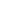 Mazur, A., & Booth, A. (1998). Testosterone and dominance in men. Brain and Behavioral Sciences, 21, 353-397.Mondillon, L., Niedenthal, P. M., Brauer, M., Rohmann, A., Dalle, N., & Uchida, Y. (2005). Beliefs about power and its relation to emotional experience: A comparison of Japan, France, Germany, and the United States. Personality and Social Psychology Bulletin, 31, 1112-1122. doi:10.1177/0146167205274900Mooijman, M., van Dijk, W. W., Ellemers, N., & van Dijk, E. (2015). Why leaders punish: A power perspective. Journal of Personality and Social Psychology, 109, 75-89. doi:10.1037/pspi0000021Moon, C., Weick, M., & Uskul, A. K. (2017). Cultural variation in individuals’ responses to incivility by perpetrators of different rank: The mediating role of descriptive and injunctive norms. European Journal of Social Psychology. doi:10.1002/ejsp.2344O’Neal, E. C., & Taylor, S. L. (1989). Status of the provoker, opportunity to retaliate, and interest in video violence. Aggressive Behavior, 15, 171–180. doi:10.1002/1098-2337Orth, U., & Robins, R. W. (2014). The development of self-esteem. Current Directions in Psychological Science, 23, 381-387. doi:10.1177/0963721414547414Overbeck, J. R., Tiedens, L. Z., & Brion, S. (2006). The powerful want to, the powerless have to: perceived constraint moderates causal attributions. European Journal of Social Psychology, 36, 479-496. doi:10.1002/ejsp.353Papadakaki, M., Tzamalouka, G. S., Chatzifotiou, S., & Chliaoutakis, J. (2009). Seeking for risk factors of intimate partner violence (IPV) in a Greek national sample: The role of self-esteem. Journal of Interpersonal Violence, 24, 732-750. doi:10.1177/0886260508317181Pfattheicher, S. (2016). Testosterone, cortisol and the Dark Triad: Narcissism (but not Machiavellianism or psychopathy) is positively related to basal testosterone and cortisol.  Personality and Individual Differences, 97, 115-119. doi:10.1016/j.paid.2016.03.015Richardson, D. R., Green, L. R., & Lago, T. (1998). The relationship between perspective‐taking and nonaggressive responding in the face of an attack. Journal of Personality, 66, 235-256. doi:10.1111/1467-6494.00011Richardson, D. R., Hammock, G. S., Smith, S. M., Gardner, W., & Signo, M. (1994). Empathy as a cognitive inhibitor of interpersonal aggression. Aggressive Behavior, 20, 275-289. doi:10.1002/1098-2337Righetti, F., Luchies, L. B., van Gils, S., Slotter, E. B., Witcher, B., & Kumashiro, M. (2015). The prosocial versus proself power holder: How power influences sacrifice in romantic relationships. Personality and Social Psychology Bulletin, 41, 779-790. doi:10.1177/0146167215579054Rogers, W. S., Bidwell, J., & Wilson, L. (2005). Perception of and satisfaction with relationship power, sex, and attachment styles: A couples level analysis. Journal of Family Violence, 20, 241-251. doi:10.1007/s10896-005-5988-8Rosenberg, M. (1965). Society and adolescent self-image. Princeton, NJ: Princeton University.Sachdev, I., & Bourhis, R. Y. (1985). Social categorization and power differentials in group relations. European Journal of Social Psychology, 15, 415-434. doi:10.1002/ejsp.2420150405Sampson, R. J., Raudenbush, S. W., & Earls, F. (1997). Neighborhoods and violent crime: A multilevel study of collective efficacy. Science, 277, 918-924. doi:10.1126/science.277.5328.918Sande, G. N., Ellard, J. H., & Ross, M. (1986). Effect of arbitrarily assigned status labels on self-perceptions and social perceptions: The mere position effect. Journal of Personality and Social Psychology, 50, 684-689. doi:10.1037/0022-3514.50.4.684Schino, G. (2001). Grooming, competition and social rank among female primates: a meta-analysis. Animal Behaviour, 62, 265-271. doi:10.1006/anbe.2001.1750Schmid, P. C., & Schmid Mast, M. (2013). Power increases performance in a social evaluation situation as a result of decreased stress responses. European Journal of Social Psychology, 43, 201-211. doi:10.1002/ejsp.1937Schönbrodt, F. D., & Perugini, M. (2013). At what sample size do correlations stabilize?. Journal of Research in Personality, 47, 609-612. doi:10.1016/j.jrp.2013.05.009 Sedikides, C., & Campbell, W. K. (2017). Narcissistic force meets systemic resistance: The Energy Clash Model. Perspectives on Psychological Science, 12, 400-421. doi:10.1177/1745691617692105Sivanathan, N., & Pettit, N. C. (2010). Protecting the self through consumption: Status goods as affirmational commodities. Journal of Experimental Social Psychology, 46, 564-570. doi:10.1016/j.jesp.2010.01.006Steinmetz, J., Sezer, O., & Sedikides, C. (2017). Impression mismanagement: People as inept self-presenters. Social and Personality Psychology Compass, 11:e12321. doi:0.1111/spc3.12321Strelan, P., Weick, M., & Vasiljevic, M. (2014). Power and revenge. British Journal of Social Psychology, 53, 521-540. doi:10.1111/bjso.12044Tesser, A. (2001). Self-Esteem. In A. Tesser & N. Schwarz (Eds), Blackwell Handbook of Social Psychology: Intraindividual Processes (pp. 479–98). Malden, MA: Blackwell.Thomaes, S., Brummelman, E., & Sedikides, C. (2018). Narcissism: A social-developmental perspective. In V. Zeigler-Hill & T. Shackelford (Eds.), The SAGE Handbook of Personality and Individual Differences (pp. 377-396). New York, NY: Sage. Uskul, A. K., Paulmann, S., & Weick, M. (2016). Social power and recognition of emotional prosody: High power is associated with lower recognition accuracy than low power. Emotion, 16, 11-15. doi:10.1037/emo0000110Van Kleef, G. A., Oveis, C., Van Der Löwe, I., LuoKogan, A., Goetz, J., & Keltner, D. (2008). Power, distress, and compassion: Turning a blind eye to the suffering of others. Psychological Science, 19, 1315-1322. doi:10.1111/j.1467-9280.2008.02241.xVan Zalk, M. H. W., & Van Zalk, N. (2015). Violent peer influence: The roles of self-esteem and psychopathic traits. Development and Psychopathology, 27, 1077-1088. doi:10.1017/S0954579415000693Wallach, M. A., & Kogan, N. (1965). Modes of thinking in young children: A study of the creativity-intelligence distinction. New York, NY: Holt, Rinehart, & Winston.Weick, M., McCall, C. A., & Blascovich, J. (2017). Power moves beyond complementarity:: A staring look elicits avoidance in low power perceivers and approach in high power perceivers. Personality and Social Psychology Bulletin, 43, 1188-1201. doi:10.1177/0146167217708576Williams, K. R. (1984). Economic sources of homicide: Reestimating the effects of poverty and inequality. American Sociological Review, 49, 283-289. doi:10.2307/2095577Wojciszke, B., & Struzynska-Kujalowicz, A. (2007). Power influences self-esteem. Social Cognition, 25, 510-532. doi:10.1521/soco.2007.25.4.472Zhao, X., Lynch Jr, J. G., & Chen, Q. (2010). Reconsidering Baron and Kenny: Myths and truths about mediation analysis. Journal of Consumer Research, 37, 197-206. doi:10.1086/651257Figure CaptionsFigure 1. Relation between (a) power, and (b) aggression and conflict, moderated (top panel) and mediated (bottom panel) by (c) perceived worth.Figure 2. Perceived worth (top panel: self-esteem; bottom panel: status) buffering the influence of power on aggression and conflict.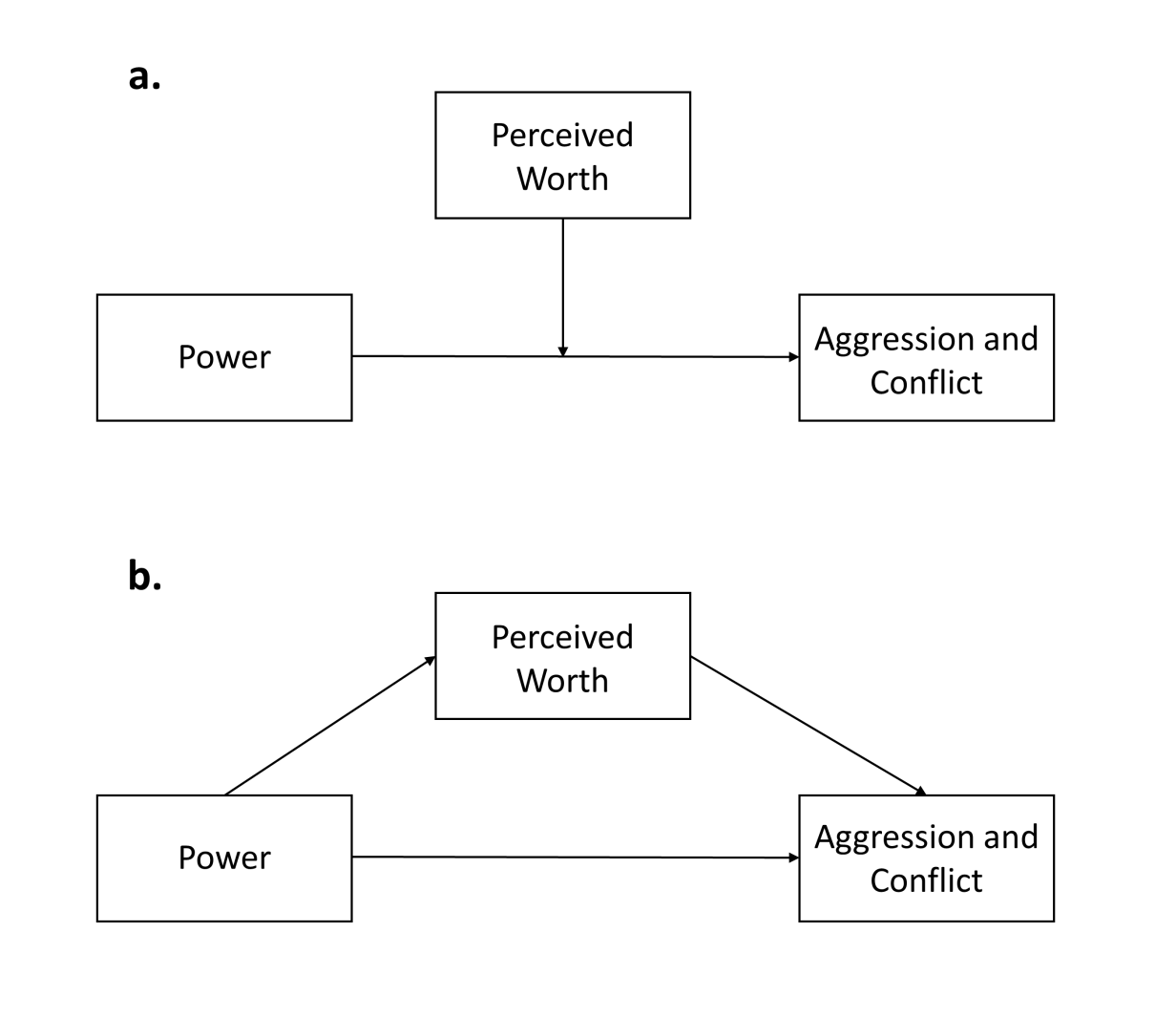 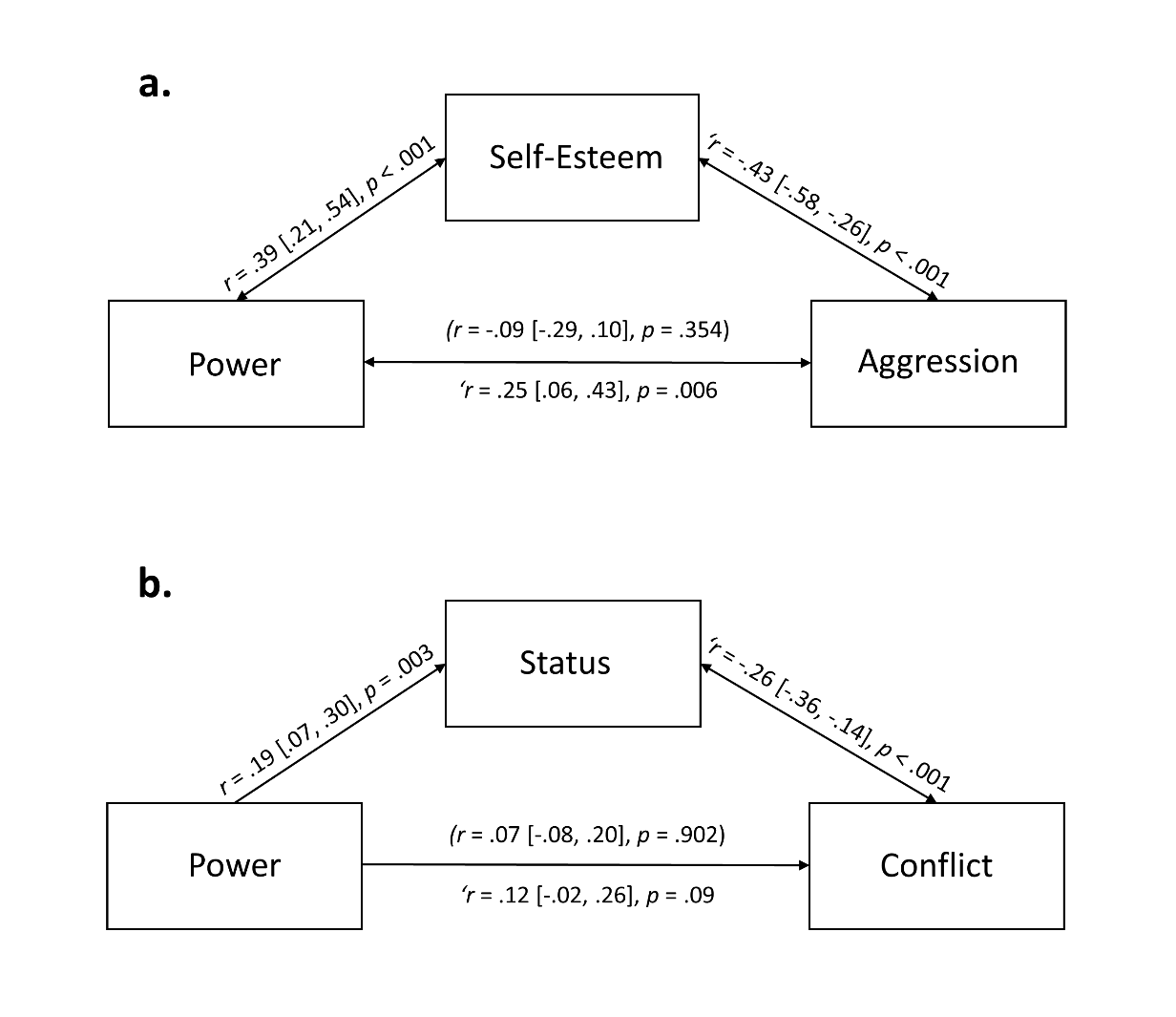 Power -> StatusPower -> Status'Status -> Conflict'Status -> ConflictPower -> ConflictPower -> Conflict'Power -> Conflict'Power -> ConflictData Sourcenrp‘rprp‘rpStudy LevelStudy LevelStudy LevelStudy LevelStudy LevelStudy LevelStudy LevelStudy LevelStudy LevelStudy LevelStudy LevelStudy LevelStudy LevelPrimary 260.19.003-.26<.001.07.368.12.088Secondary (Anicich et al., 2016, Study 1)86.37<.001-.43<.001.10.363.27.013Secondary (Anicich et al., 2016, Study 4)128.62<.001-.09.319-.16.076-.07.415Meta LevelMeta LevelMeta LevelMeta LevelMeta LevelMeta LevelMeta LevelMeta LevelMeta LevelMeta LevelMeta LevelMeta LevelMeta Level474 .36<.001-.25<.001.01.772.10.067